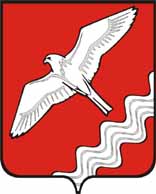 АДМИНИСТРАЦИЯ МУНИЦИПАЛЬНОГО ОБРАЗОВАНИЯ КРАСНОУФИМСКИЙ ОКРУГПОСТАНОВЛЕНИЕот 01.11.2018  г. № 998/1г. КрасноуфимскО внесении изменений в муниципальную программу «Обеспечение безопасности на территории МО Красноуфимский округ до 2020 года»В целях эффективного расходования финансовых средств, в соответствии со ст.179 БК РФ, постановления Администрации Муниципального образования Красноуфимский округ № 715 от 27.07.2017 года «Об утверждении Порядка формирования и реализации муниципальных программ и комплексных муниципальных программ Муниципального образования Красноуфимский округ, руководствуясь ст. ст. 26, 31 Устава МО Красноуфимский округ ПОСТАНОВЛЯЮ:Внести изменения в муниципальную программу МО Красноуфимский округ «Обеспечение безопасности на территории МО Красноуфимский округ до 2020 года», утвержденную постановлением Администрации МО Красноуфимский округ от 27.11.2013 г. № 1600, изложив её в новой редакции (Приложение).Внести изменения в наименование муниципальной программы изложив ее в новой редакции: «Обеспечение безопасности на территории МО Красноуфимский округ до 2024 года».3.	Разместить настоящее постановление на официальном сайте МО Красноуфимский округ.4.	Контроль за исполнением настоящего постановления оставляю за собой.Глава Муниципального образования Красноуфимский округ 							О.В. Ряписов